学生成绩修改操作说明学生成绩修改（个别学生成绩有误）点击成绩，点击成绩修改【教师】。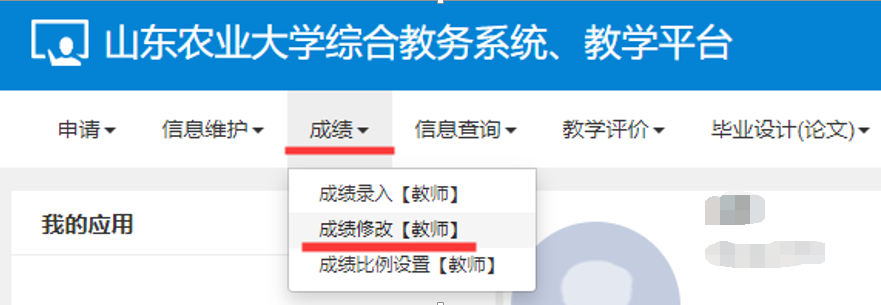 选中已经提交的的课程，点击申请按钮。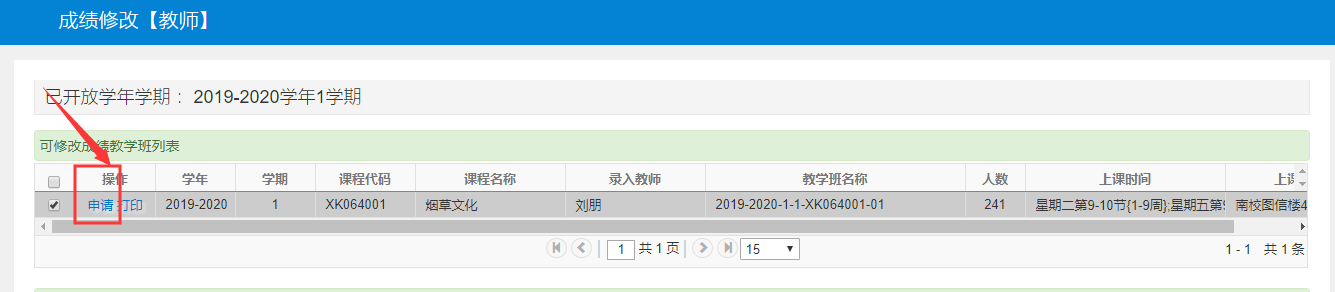 在界面修改学生错误成绩，输入修改原因，进行提交。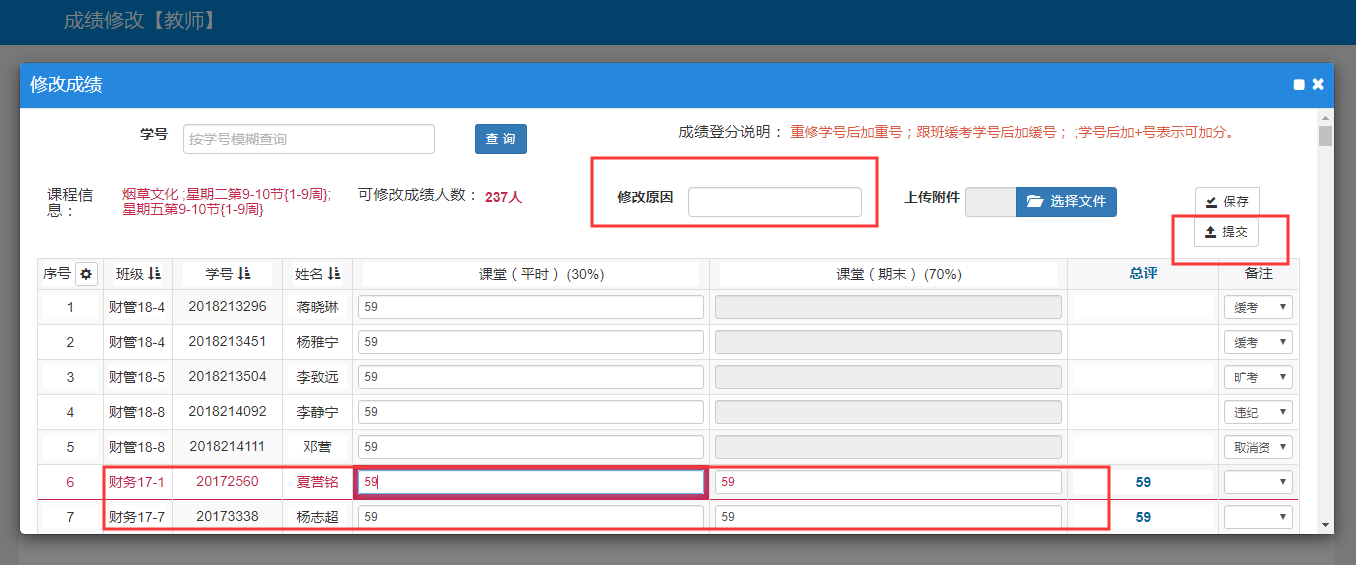 提交申请后打印学生成绩更正表，导出到EXCEL进行打印，签字、盖章后，报教务处学籍与质量管理科（1号楼415）。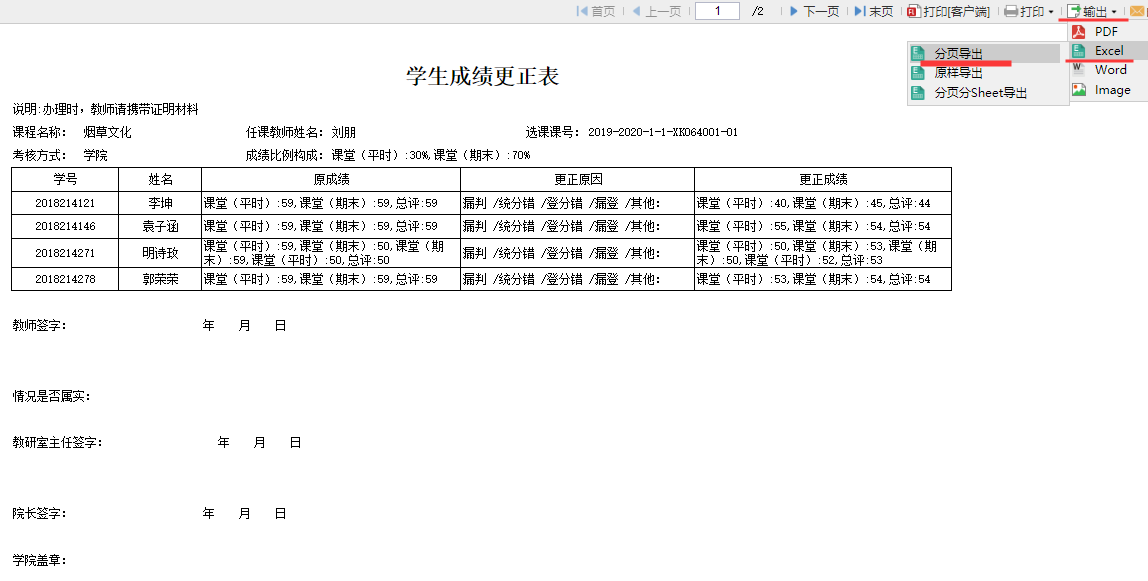 5、教务处审核通过后生效（待审核过程中，申请教师可以撤销申请并删除）。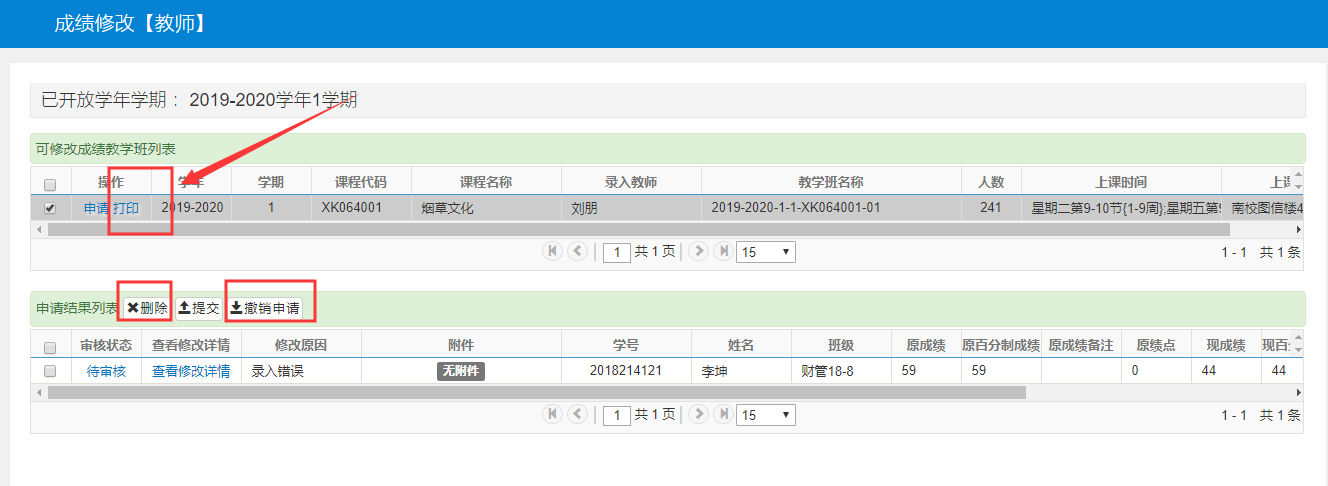 成绩返回保存状态申请（仅可用于整个教学班成绩有误）返回保存状态：相当于撤销提交，重新录入1、点击申请，点击成绩提交返回申请。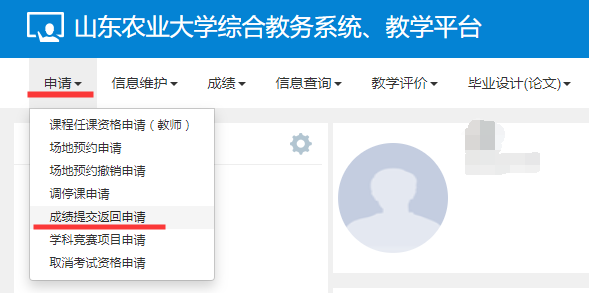 2、选中已经提交成绩的课程教学班，点击申请。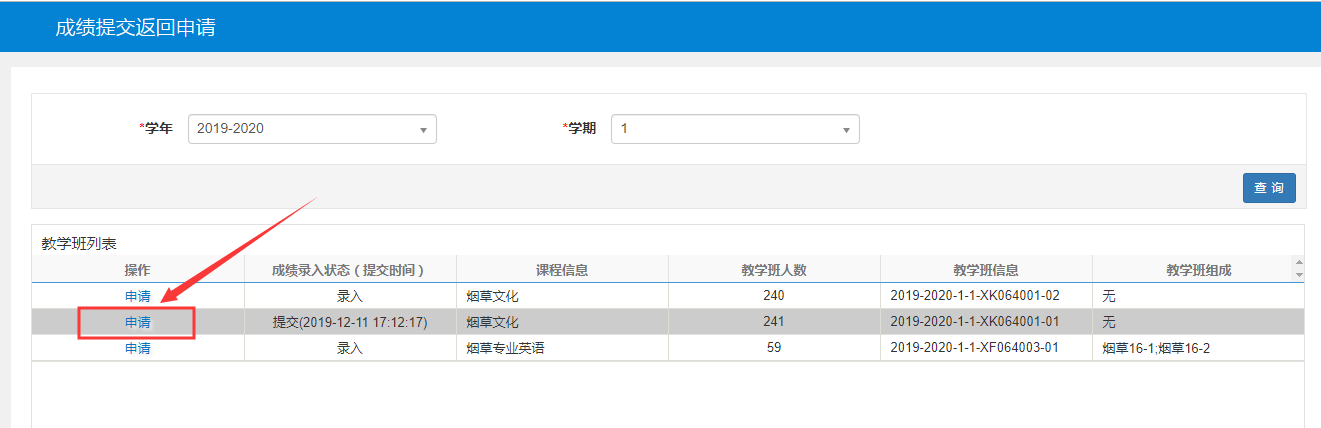 3、全部选择要修改的内容，填写申请原因（需完整、明确），点击确定。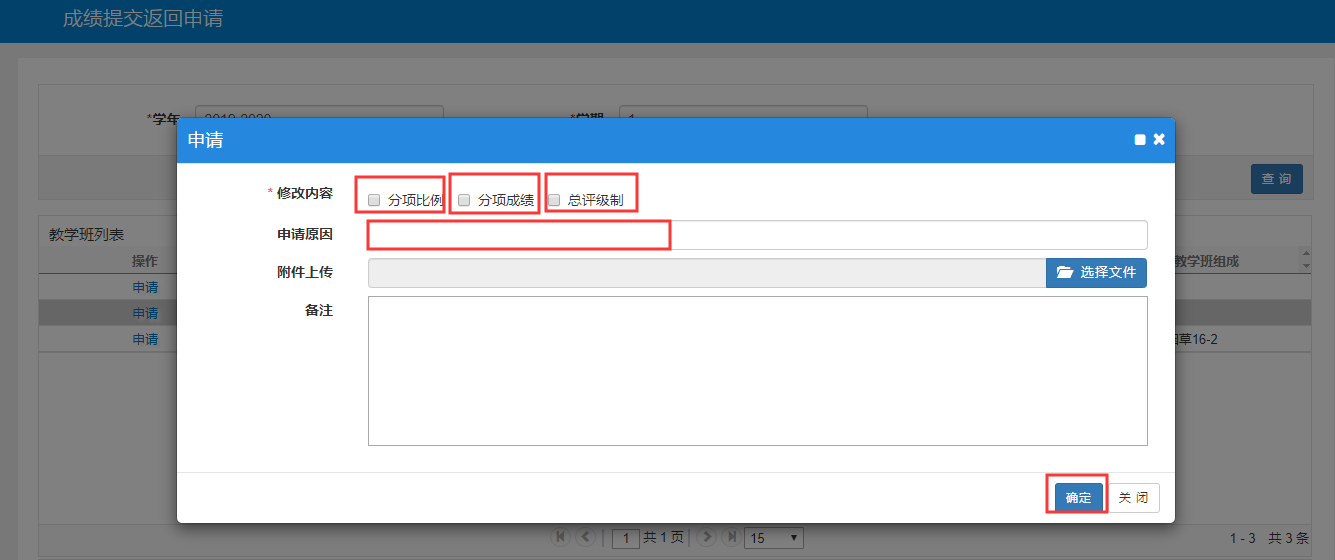 4、申请需要经过教学秘书审批、教务处审批。5、学期结束后，由开课学院统一导出成绩返回申请，经教学院长签字、盖学院公章后报教务处学籍与质量管理科备案。@全体成员 各位老师好，关于成绩提交和整班撤回修改，目前仍有老师不能定位问题、学院审核无效，所以本学期第四次集中强调：
1.最终成绩。成绩提交操作说明书中红色、加大、加粗提醒。（若老师/同学反映教师成绩提交了，但是学院和学生都查不到分数，请首先排查任课老师提交时是否勾选最终成绩）
2.成绩修改整班撤回的申请审查。操作说明书中也有明确说明。修改内容（分项比例、分项成绩、总评级制）三项务必全选，申请原因务必明确。院内初审时也可以看到。
请各位老师关注。以免做无用功，谢谢。 